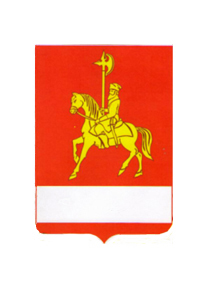 АДМИНИСТРАЦИЯ КАРАТУЗСКОГО РАЙОНАПОСТАНОВЛЕНИЕ22.04.2020                                     с.Каратузское                                    № 358-пО внесении изменений дополнений в постановление администрации района от 06.04.2020 года № 292-п «О дополнительных мерах, направленных на предупреждение распространения коронавирусной инфекцией, вызванной 2019-nCoV, на территории Каратузского района»	В соответствии с Федеральным законом от 21.12.1994 № 68-ФЗ « О защите населения и территорий от чрезвычайных ситуаций природного и техногенного характера», Федеральным законом от 30.03.1999 № 52-ФЗ «О санитарно-эпидемиологическом благополучии населения», Указом Губернатора Красноярского края от 20.04.2020 года № 96-уг «О внесении изменений в указ Губернатора Красноярского края от 27.03.2020 № 71-уг «О дополнительных мерах, направленных на предупреждение распространения коронавирусной инфекции, вызванной 2019-nCoV, на территории Красноярского края», учитывая решение краевой комиссии по предупреждению и ликвидации чрезвычайных ситуаций и обеспечению пожарной безопасности от 15.04.2020 № 15, руководствуясь ст.ст.22,25 Устава муниципального образования «Каратузский район» Красноярского края, ПОСТАНОВЛЯЮ:  1.Внести изменения, дополнения в постановление администрации района от 06.04.2020 года № 292-п «О дополнительных мерах, направленных на предупреждение распространения коронавирусной инфекцией, вызванной 2019-nCoV, на территории Каратузского района» следующего содержания:в пункте 1 постановления:подпункт 37  изложить в следующей редакции:«37) структурными подразделениями общероссийской общественно-государственной организацией «Добровольное общество содействия армии, авиации и флоту России» в части подготовки граждан по военно-учетным специальностям для вооруженных Сил Российской Федерации, других войск, воинских формирований и органов;»;дополнить подпунктом 38 следующего содержания:«38) иными организациями, определенными Правительством Красноярского края с учетом социально-экономической обстановки на территории Красноярского края.»;пункт 2 считать утратившим силу.2. Опубликовать настоящее постановление на «Официальном сайте администрации Каратузского района (www.karatuzraion.ru).3. Контроль за исполнением настоящего постановления оставляю за собой.4.Настоящее постановление вступает в силу в день, следующий за днем его официального опубликования в периодическом печатном издании «Вести муниципального образования «Каратузский район»». Глава района                                                                              К.А.Тюнин